Культура: из первых устИнтервью на тему культуры: библиографический список из открытых источников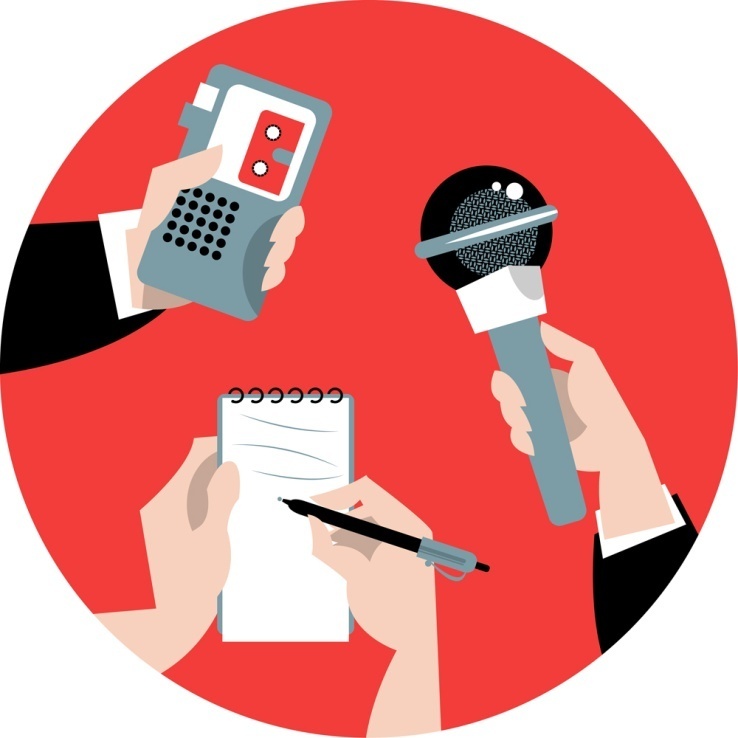 От составителяСлужба научной информации по культуре и искусству Национальной библиотеки Республики Дагестан им. Р. Гамзатова представляет новинку – продолжающийся библиографический список «Культура: из первых уст». Культура – это большой пласт в жизни общества. Она охватывает все сферы человеческой деятельности. Это образование, воспитание, трудовая деятельность, искусство, духовная жизнь. Культура направлена на улучшение качества человеческой жизни, на воспитание в человеке высоких моральных ценностей. В современной России ей уделяется большое внимание. В помощь работе в вопросах культуры и искусства было решено подготовить продолжающийся библиографический список «Культура: из первых уст». В данном издании собрана информация об интервью официальных лиц республики, известных людей и начинающих деятелей на тему культуры и искусства, опубликованных в дагестанских средствах массовой информации в течение календарного года, начиная с 2021 г. Материал расположен по годам в рандомном порядке. Издание будет полезно для работы библиотекарей, педагогов, работников сферы культуры и искусства, журналистов, а также всем, кто интересуется культурной жизнью республики. Отзывы и замечания просим направлять на электронный адрес Службы научной информации по культуре и искусству: irina-sniki@yandex.ru Кузьмина И.А. – Заслуженный работник культуры РД, зав. СНИКИ НБ РД им. Р. Гамзатова2021 годАйгунов Ш. Наше место в авангарде: [интервью с министром информации и печати РД Умаросманом Гаджиевым] // Дагестанская правда. – 2021. – 13 янв. – С.1.Накануне Дня российской печати состоялась встреча с министром информации и печати РД Умаросманом Гаджиевым. Разговор шёл о развитии печатных СМИ, современных тенденциях и требованиях к журналисту. Цитата: «Мы должны быть готовы к тому, что приходится работать на совершенно разные аудитории, которые по-разному воспринимают информацию и которые относятся к разным коммуникативным группам».Развитие сферы культуры Дагестана – одна из приоритетных задач для нашего общества: [интервью с врио министра культуры РД Заремой Бутаевой] // Дагестанская правда. – 2021. – 20 янв. – [электр. ресурс].Подводя предварительные итоги 100-дневного правления врио Главы Дагестана С.А. Меликова, врио министра культуры РД Зарема Бутаева отметила, что врио главы региона с первых же дней руководства регионом показал – развитие сферы культуры Дагестана – одна из приоритетных задач для нашего общества.Цитата: «Немаловажный аспект развития сферы культуры и в целом общества – это воспитание достойного подрастающего поколения».Ахмедова М. Видел себя археологом, а стал художником [интервью с дагестанским художником Абдулзагиром Мусаевым] // Дагестанская правда. – 2021. – 5 февр. – С.8-9.Абдулзагир Бозгитович Мусаев – преподаватель и заведующий кафедрой Дагестанского педагогического университета, член-корреспондент Российской академии художеств, заслуженный художник России, лауреат государственных премий.Цитата: «Вот сколько не преподаю, столько же и удивляюсь, как по-разному в человеке развивается творческая натура. Я сделал для себя массу открытий и, суммируя их, прихожу к выводу – талант в человеке может себя вести совершенно непредсказуемо».Магомедов А. Многогранная Эльмира Кожаева [интервью с заслуженным работником культуры Дагестана Эльмирой Кожаевой] // Дагестанская правда. – 2021. – 2 апр. – С. 10.Интервью накануне 55-летнего юбилея с главным редактором республиканской газеты «Голос степи» на ногайском языке, поэтессой, писателем и заслуженным работником культуры Дагестана Эльмирой Кожаевой. В беседе с корреспондентом Эльмира Юнусовна рассказала о наиболее ярких страницах своей судьбы.Цитата: «Я считаю, что самое главное в журналистике – это просто быть человеком и находиться рядом с народом, причем независимо от обстановки, в которой ты пребываешь».Кривоносова С. «Я люблю Дагестан. Похоже, и Дагестан любит меня» [интервью с Народной артисткой Дагестана Л. Даниловой] // Дагестанская правда. – 2021. – 13 апр. – С. 4.39 лет назад астраханская девушка Любовь Данилова, выпускница отделения «Актёр театра и кино» музыкального училища им. М. Мусоргского в её родном городе, по направлению приехала в Махачкалу и осталась в Русском драматическом театре им. М. Горького.Цитата: «Если режиссёр в тебя верит, а ты ему доверяешь – это большая удача. Добрым словом я вспоминаю и моего первого режиссёра Михаила Рабиновича».Кривоносова С. Его формула успеха [интервью с художником А.Х. Акавовым] // Дагестанская правда. – 2021. – 4 июня – С. 7.Арслангерей Хангереевич Акавов – педагог художественно-графического факультета Дагестанского педагогического университета, сценограф Кумыкского музыкально-драматического театра им. А.-П. Салаватова.Цитата: «Для меня важно, чтобы ученики мыслили творчески, через творчество передавали свои идеи, чтобы были созидателями, множили добро».Ахмедова М. Зинаида Кириенко. Встречи на родине [интервью с Народной артисткой РСФСР З. Кириенко] // Дагестанская правда. – 2021. – 11 июня – С. 6.В эксклюзивной беседе звезда советского кинематографа поделилась своими воспоминаниями о своей родине, старой Махачкале, рассказала о работе в знаменитых кинолентах и многом другом.Цитата: «Надо жить так, чтобы потом стыдно не было. А поступи я иначе тогда, потеряла бы уважение к себе навсегда. Да и на жизнь эти нечистые поступки накладывают свой отпечаток».Курбанова М. Свидетели прошлого [о Буйнакском историко-краеведческом музее] // Дагестанская правда. – 2021. – 11 июня – С. 9.Если будете в Буйнакске, обязательно найдите время посетить любимый горожанами Буйнакский историко-краеведческий музей. И само здание – история, объект культурного наследия федерального значения.Цитата: «История музея несколько раз претерпевала глобальные изменения. После революции фонды перевели в Махачкалу (1921 г.), а на базе бывшего Темир-Хан-Шуринского музея был создан музей революции. В 1934 году его перепрофилировали в мемориальный дом-музей Сталина. В 1958 году он становится областным республиканским историко-революционным музеем. С 1993 года музей хранит историю Темир-Хан-Шуры. Но первоначально здесь был театр «Модерн». На его сцене выступали такие корифеи, как Ф. Шаляпин, К. Шульженко, Л. Орлова…».Опарин Г. Лев Толстой в Дагестане // Дагестанская правда. – 2021. – 11 июня – С. 10.Статья члена Русского географического общества Геннадия Опарина о пребывании Льва Толстого в Дагестане. В настоящее время совместно с Федерацией альпинизма Дагестана идёт работа над новым историко-культурным проектом «Имя Льва Толстого на карте Дагестана».Цитата: «Как инициатору проекта «Имя Льва Толстого на карте Дагестана» мне бы хотелось услышать по этому поводу мнения, а ещё лучше – идеи самих жителей Дагестана».Кривоносова С. Его мастерская жизни [интервью с Народным артистом Дагестана Владимиром Мещериным] // Дагестанская правда. – 2021. – 18 июня – С. 9.Интервью с Народным артистом Дагестана Владимиром Мещериным, автором поэтического сборника «Размышления вслух». Его лирика очень мужская, с размышлениями о судьбе Родины. В. Мещерин – артист Русского драмтеатра им. М. Горького.Цитата: «Я стремлюсь своих героев, в том числе отрицательных, понять и оправдать. Это очень важно для меня как актера».Исрапилова С. Хозяйка настоящего музея // Дагестанская правда. – 2021. – 25 июня – С. 16.Интервью с ценителем старины, философом, психологом и мануальным терапевтом с одного из самых отдаленных районов Дагестана – Бежтинского участка Ашурой Магомедовой. 27 лет Ашура собирала предметы быта, одежда, музыкальные инструменты четырех поколений семьи. Сегодня они стали экспонатами организованного в небольшом доме семейного музея. Цитата: «Это не старьё, это – память. Я люблю своих предков, уважаю их. Не помня и не ценя прошлого, сегодня люди теряют свои корни. И носит их, бедных, как перекати-поле по свету».Атаева Р. Балет – не для слабых [интервью с солисткой балетной труппы Дагестанского государственного театра оперы и балета Евгенией Калинтеевой] // Дагестанская правда. – 2021. – 13 июля – С. 4.Интервью с солисткой балетной труппы Дагестанского государственного театра оперы и балета Евгенией Калинтеевой. Сегодня Евгения исполняет главные партии в балетах «Бетховен. К бессмертной возлюбленной», «Гамлет», «Рапсодия любви» постановки заслуженного артиста РФ М. Оздоева, исполняет главную роль в балете «Асият» (народный артист СССР О. Виноградов). Дагестанская балерина также была участницей международного фестиваля «Видеть музыку» (Москва, театр Н. Сац), международного фестиваля-форума «День балета на Каспии» (Астрахань, Астраханский театр оперы и балета), а также гала-концерта международного фестиваля «Vivat, ballet!» (Санкт-Петербург, Мюзик-Холл).Цитата: «Мне очень хотелось быть частью театрального мира со всей прелестью скрытого от зрителя закулисья, хотелось движения во всех смыслах».Кривоносова С. Живопись – она эмоциональна [интервью с администратором Театра поэзии Екатериной Дидковской] // Дагестанская правда. – 2021. – 5 августа – С. 16.Интервью с администратором Театра поэзии г. Махачкалы Екатериной Дидковской о том, как устроить выставку, чтобы она стала успешной, о науке, как подать работы художника и как этому научиться. Цитата: «Каким-то мелочам можно. Но как научиться чувствовать то или иное художественное произведение? Чувство есть или его нет. Его не возьмешь взаймы, не воспитаешь. Оно развито или нет. Проще: это сплав интуиции и опыта».Меджидова Х. Игра на большом плюсе [интервью с актером, КВНщиком, заслуженным артистом Дагестана Бинке Анисимовым] // Дагестанская правда. – 2021. – 27 августа – С. 8-9.В преддверии Дня российского кино журналист побеседовал с известным актером, КВНщиком, заслуженным артистом Дагестана, продюсером кинокомпании RRS Production Бинке Анисимовым. Цитата: «Большая мечта – создать проекты и фильмы о своём крае, месте, где родился и воспитан, откуда мои предки и открылась дорога в жизнь».Ахмедова М. Оживляя сказку [интервью с бутафором Театра кукол Р.И. Рашидовой] // Дагестанская правда. – 2021. – 3 сентября – С. 16.В Дагестанском государственном театре кукол в Махачкале уже более 40 лет работает бутафором Роза Имрановна Рашидова. Сложно поверить, но Роза Имрановна – самоучка. Когда-то Роза Имрановна постигала профессию под началом старших коллег, а сегодня она уже сама готовит себе смену.Цитата: «Профессия бутафора уникальная – у нас в республике этому мастерству в институтах специально не обучают». Ахмедова М. У музыки нет границ [статья о нашей землячке композиторе Гюли Камбаровой] // Дагестанская правда. – 2021. – 1 октября – С. 16.В Международный день музыки журналист рассказывает о нашей землячке композиторе Гюли Камбаровой. Вот уже почти 10 лет она живет и плодотворно работает в США. А поводом стал тот факт, что недавно за активную профессиональную творческую деятельность она включена в членство Международного общества «Женщины в музыке» и Международной ассоциации учителей музыки, а также стала членом Гильдии композиторов-песенников Америки. Цитата: «С первых же дней к нам относились с особым уважением, ведь мы приехали с российским образованием, а в Америке очень ценят культуру России, знают наших литературных классиков, нашу классическую музыку, отзываются с глубоким почтением о высоком уровне нашего театра и балета». Кривоносова С. «Вся жизнь в театре» [интервью с лауреатом премии Правительства РД «Душа Дагестана», служителем театра, энтузиастом-любителем Баширом Шахбановым] // Дагестанская правда. – 2021. – 28 сентября. – С. 4.Журналист побеседовала с лауреатом премии Правительства РД «Душа Дагестана», энтузиастом-любителем Баширом Шахбановым, который служит в коллективе народного театра с. Ичичали Хасавюртовского района. Вот уже 12 лет выпускник Дагестанского колледжа культуры и искусства им. Б. Мурадовой работает в народном театре, на его актёрском счету более 20 ролей.Цитата: «В нашем селе немало талантливых людей, про нас говорят: ичичалинцы – прирождённые артисты. Привлекаем к сценическому творчеству детей из школ».Кривоносова С. Реалии сказочной отрасли [интервью с председателем Дагестанского отделения Союза художников России, членом-корреспондентом Российской академии художеств Курбанали Магомедовым] // Дагестанская правда. – 2021. – 4 нояб. – С. 8-9.Платформой для открытого, конструктивного диалога о необходимости улучшить положение отрасли стала Всероссийская конференция «Сохранение национальных духовно-эстетических традиций и народные художественные промыслы России», состоявшаяся в Геленджике. Модератором на мероприятии вместе с представителем Российского НИИ культурного и природного наследия им. Д. Лихачёва Ю. Закуновым был наш земляк – председатель Дагестанского отделения Союза художников России, член-корреспондент Российской академии художеств Курбанали Магомедов.Цитата: «Состояние и статус народного искусства – показатель положения народа, его самоидентичности и культурного суверенитета. Потому участники мероприятия сосредоточились на анализе ситуации, связанной с сохранением народных художественных промыслов, которые, как оказалось, далеки от реального положения дел. Под угрозой исчезновения находятся целые виды самобытных промыслов».Меджидова Х. Артист мирового масштаба [интервью с актёром и педагогом, лауреатом многих театральных конкурсов и фестивалей Имамитдином Акаутдиновым] // Дагестанская правда. – 2021. – 10 нояб. – С. 1.Вклад Имамитдина Магомедовича в развитие отечественной культуры и искусства, многолетняя плодотворная деятельность не остались незамеченными: он удостоен почётного звания «Заслуженный артист РФ», указ о награждении подписан Президентом страны В. Путиным 14 октября этого года. О том, как воспринял эту новость, о своей работе и мечтах он рассказал в беседе с журналистом.Цитата: «Сложно, выходя на сцену, поймать внимание зрителя, а когда это происходит, то чувствует и зритель, и сам артист. От партнёров на сцене зависит многое, но в работе ты должен быть лидером и вести за собой».Меджидова Х. Её изящество скрипка [интервью с солисткой камерного оркестра филармонии Айной Эмировой] // Дагестанская правда. – 2021. – 10 декабря – С. 16.Накануне Всемирного дня скрипки, который отмечается ежегодно 13 декабря, корреспондент побеседовал с солисткой камерного оркестра филармонии Айной Эмировой о музыке и чарующем звуке её немецкой скрипки.Цитата: «Через музыку могу передать палитру эмоций и чувств, которые словами не выразить. Если еще несколько лет назад концерты симфонических оркестров не собирали аншлагов, то сейчас посещение культурных мероприятий стало модным».2022 годМеджидова Х. Надёжный ключик к сердцу свекрови: [интервью с директором Табасаранского театра Алимурадом Асланбековичем Алимурадовым] // Дагестанская правда. – 2022. – 11 янв. – С.4.Табасаранскому театру – 20. Накануне юбилея корреспондент побеседовал с А.А. Алимурадовым, возглавляющим драматический театр с 2014 года.Цитата: «Несмотря на все ограничительные меры в связи с пандемией коронавируса Табасаранский театр работал, ставил спектакли и, по мере возможности, выходил к своему зрителю, в том числе и с премьерными постановками».Ахмедова М. Культура – душа общества [интервью с министром культуры Дагестана З. Бутаевой] // Дагестанская правда. – 2022. – 3 марта. – С.3.О том, чего ждать дагестанцам в 2022 году от культурной повестки, и какая работа была проделана для сохранения, популяризации и приумножения культурного наследия республики, рассказала министр культуры Дагестана Зарема Бутаева.Цитата: «В отрасли культуры Дагестана сегодня работают настоящие энтузиасты и профессионалы, безгранично преданные своему делу. Да и в целом только культура, наверное, сегодня способна стать настоящей психологической вакциной, обеспечив моральную устойчивость общества, дать положительные, живые эмоции».Меджидова Х. «Нам есть что рассказать миру» : [интервью с продюсером Идрисом Магомедовым] // Дагестанская правда. – 2022. – 8 апр. – С.9.В канун Дня российской анимации, который отмечается 8 апреля, продюсер Идрис Магомедов рассказал о секрете успеха «Отважного джигита» и своей мечте о создании в Дагестане школы анимации.Цитата: «Уверен, чем больше наших единомышленников, желающих рассказать о родном крае в интересной форме, будут работать в мультипликации, тем лучше, ведь каждое наше действие – работа над созданием положительного имиджа Дагестана».Курбанова М. Музей. Перезагрузка : [интервью с директором Национального музея им. А. Тахо-Годи Пахрудином Магомедовым] // Дагестанская правда. – 2022. – 9 апр. – [эл. ресурс].Директор учреждения П. Магомедов рассказал о деятельности музея, уникальных экспонатах, важных проектах и многом другом.Цитата: «Музей представляет духовное богатство своей земли жителям других регионов страны. Музей уже давно перестал быть только хранилищем ценных экспонатов. Сегодня это мультимедийный образовательный центр, одна из главных задач которого просветительская деятельность».Ахмедханова М. Математик рисует фантики : [интервью с писателем, математиком и программистом Александром Карапацем] // Дагестанская правда. – 2022. – 3 авг. – С.4.Вышла в свет книга А. Карапаца «Фантики». Автор – математик, программист, кандидат физико-математических наук, сфера его научных интересов связана с информационной безопасностью, преподаёт в ДГУ. В ООО «Дагестан-Парус» Александр занимает должность зам. генерального директора по информационным технологиям, курирует создание и внедрение программного обеспечения для различных сфер экономики. «Фантики» уже четвёртая его книга, а это солидный послужной список писателя. Цитата: «Для себя я не делал различий в физике и лирике. Мне интересны как формулы и математические построения, так и сюжетные интриги и чувства литературных героев».Меджидова Х. Культура нового поколения : [пресс-конференция министра культуры Дагестана Заремы Бутаевой] // Дагестанская правда. – 2022. – 15 сент. – С. 8.Запомнится 2022-й дагестанцам и открытием новых учреждений культуры, реализацией национальных программ. Об этом и многом другом шёл разговор на пресс-конференции министра культуры Дагестана Заремы Бутаевой.Цитата: «Есть идея – провести в следующем году культурный форум, чтобы объединить талантливых детей во всех муниципалитетах республики и чтобы они получили возможность пообщаться с известными спикерами».Курбанова М. Книжные памятники : [интервью с зав. отделом редких книг Национальной библиотеки РД им. Р. Гамзатова Айшат Абдуллаевой] // Дагестанская правда. – 2022. – 30 сент. – С. 16.В одном из номеров «Дагестанской правды» рассказывали о том, что представляет собой книгохранилище и насколько важно сохранить книги, ставшие памятниками. В этот раз Айшат Абдуллаева знакомит с отдельными экземплярами.Цитата: «Коллекция уникальна по своему историческому значению и книговедческим характеристикам. Дорожит библиотека и ценной коллекцией иностранной литературы».Иванов Ю. Мирный Дагестан : [интервью с председателем Дагестанского отделения СК РФ Магомедом Мирзаевичем Сулеймановым] // Дагестанская правда. – 2022. –4 окт. – С. 4.В столичном Театре поэзии прошла церемония торжественного закрытия VII Республиканского кинофестиваля «Мирный Дагестан». Председатель Дагестанского отделения СК РФ Магомед Мирзаевич Сулейманов поделился впечатлениями в перерыве конкурсного просмотра.Цитата: «К любительским работам есть много претензий. Но, тем не менее, надо приветствовать их желание снимать и поддерживать любителей».Ахмедханова М. Историческому парку – «пять»! : [интервью с директором Исторического парка «Россия – моя история» Тимуром Велихановым] // Дагестанская правда. – 2022. – 19 окт. – С. 4.Пять лет работает в Махачкале один из самых крупных в стране исторических парков. «Пять» – заслуженная оценка его руководителю и коллективу, которые вместе добились устойчивости и востребованности новой и поначалу непривычной для обывателя музейной площадки. Журналистка поговорила с директором учреждения Тимуром Велихановым о его принципах и установках, личных профессиональных победах и неудачах и о многом другом.Цитата: «Я считаю, что умение держать удар и отвечать за свои действия и работу коллектива и есть главная характеристика руководителя. Здесь я на своем месте. Стратегию мы строим исходя из нашей миссии – популяризация истории и культуры России и Дагестана посредством самых современных технологий и современной подачи».Меджидова Х. Остановка – Дагестан : [интервью с режиссёром-постановщиком Русского театра им. М. Горького Мариной Карпачёвой] // Дагестанская правда. – 2022. – 9 дек. – С.8.Новогодние истории Русского театра им. М. Горького нередко придумывает заслуженный деятель искусств Дагестана, режиссёр-постановщик Марина Алексеевна Карпачёва. Её вдохновляющие, яркие, трогательные спектакли заставляют верить в чудеса и создают атмосферу праздника.Цитата: «Благодаря живому театральному искусству люди очищаются, происходит энергообмен. Мне нравится Дагестан, не устаю удивляться одаренности местных актёров, поэтов, художников и музыкантов».Меджидова Х. Музыка жестов : [интервью с художественным руководителем и главным дирижёром Камерного оркестра филармонии Зарифой Абдуллаевой] // Дагестанская правда. – 2022. – 20 дек. – С.4.Заслуженную артистку России, народную артистку Дагестана, известную пианистку, художественного руководителя и главного дирижёра Камерного оркестра филармонии Зарифу Абдуллаеву называют не иначе как одним из столпов Даггосфилармонии им. Т. Мурадова. Цитата: «Профессия дирижёра казалась мне совершенно не женской, да и сейчас я продолжаю думать так же. Но ничего, привыкла, и вот 17 лет, как дирижирую».Алиев Д. «Соловей тысячелетия» с непростой судьбой : [интервью с народной артисткой России Бурлият Ибрагимовой] // Дагестанская правда. – 2022. – 23 дек. – С.7.В 2022 году 90 лет со дня рождения исполнилось яркой представительнице дагестанского народа Бурлият Ибрагимовой. Незадолго до ухода из жизни в беседе с автором она как будто исповедовалась, о многом рассказала откровенно. В силу различных обстоятельств это интервью нигде не было опубликовано. И нынешняя юбилейная дата хороший повод напомнить о народной любимице.Цитата: «Радует, что приходят ко мне молодые артистки и просят дать им разрешение исполнять мои песни на эстраде. И это хорошо, что они приходят. Любая интересная песня должна долго жить на сцене».Алфавитный указатель героев интервьюАбдуллаева Айшат – с.12Абдуллаева Зарифа – с.13Акавов Арслангерей – с.4Акаутдинов Имамитдин – с.9Алимурадов Алимурад – с.10Анисимов Бинке – с.7Бутаева Зарема – с.3, 10, 11Велиханов Тимур – с.12Гаджиев Умаросман – с.3Данилова Любовь – с.4Дидковская Екатерина – с.6-7Ибрагимова Бурлият – с.13Калинтеева Евгения – с.6Камбарова Гюли – с.7Карапац Александр – с.11Карпачёва Марина – с.13Кириенко Зинаида – с.4-5Кожаева Эльмира – с.4Магомедов Идрис – с.10Магомедов Курбанали – с.8Магомедов Пахрудин – с.11Магомедова Ашура – с.6Мещерин Владимир – с.5Музей Буйнакский историко-краеведческий – с.5Мусаев Абдулзагир – с.3Рашидова Роза – с.7Сулейманов Магомед – с.12Толстой Лев – с.5Шахбанов Башир – с.8Эмирова Айна – с.9